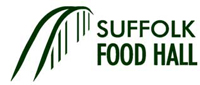 Application for Customer CreditOur policy is to only consider applications for Customer Credit from Businesses
The first transaction with a new Customer will always be on Pro-Forma, payment in advance termsSuffolk Food Hall Limited; Peppers Lane, Wherstead, Suffolk, IP9 2ABRegistered in England & Wales Number: 05980763Telephone: 01473 786610; E-mail: accounts@suffolkfoodhall.co.ukBusiness informationBusiness informationBusiness informationBusiness informationTrading nameRegistered name
(if different)Nature of BusinessAnnual turnoverLegal entity
(please circle)Sole TraderPartnershipLimited Liability PartnershipLegal entity
(please circle)Limited CompanyRegistered charityOtherRegistered number
(if applicable)VAT numberRegistered addressTrading address
(if different)PostcodePostcodeMain telephone numberMain e-mail addressBank NameBranchSort codeAccount numberParent Company (if applicable)Parent Company (if applicable)Parent Company (if applicable)Parent Company (if applicable) Trading nameRegistered name
(if different)Registered number
(if applicable)VAT numberAccounts Payable / Invoicing informationAccounts Payable / Invoicing informationAccounts Payable / Invoicing informationAccounts Payable / Invoicing informationInvoicing address
(if different)Accounts contactInvoicing address
(if different)E-mail addressInvoicing address
(if different)Telephone numberAre Purchase Orders Numbers required?Are Purchase Orders Numbers required?YesNoIf Yes, how do we get Purchase Order Numbers:If Yes, how do we get Purchase Order Numbers:Trade referencesTrade referencesTrade referencesTrade referencesPlease give details of two trade references who you have traded with for a minimum of 24 monthsPlease give details of two trade references who you have traded with for a minimum of 24 monthsPlease give details of two trade references who you have traded with for a minimum of 24 monthsPlease give details of two trade references who you have traded with for a minimum of 24 monthsNameNameAddressAddressPostcodePostcodeTelephone numberTelephone numberContact nameContact nameE-mail addressE-mail addressPeriod traded?Period traded?Monthly spendMonthly spendCredit limit / termsCredit limit / termsYour agreement with Suffolk Food HallYour agreement with Suffolk Food HallYour agreement with Suffolk Food HallYour agreement with Suffolk Food HallBy submitting this application, you authorize Suffolk Food Hall to make inquiries into the banking and business/trade references that you have supplied.
All invoices are to be paid 30 days from the date of the invoice. 

This excludes any invoices that require upfront payment such as deposits.
Disputes arising from invoices must be made within seven working days to accounts@suffolkfoodhall.co.ukBy submitting this application, you authorize Suffolk Food Hall to make inquiries into the banking and business/trade references that you have supplied.
All invoices are to be paid 30 days from the date of the invoice. 

This excludes any invoices that require upfront payment such as deposits.
Disputes arising from invoices must be made within seven working days to accounts@suffolkfoodhall.co.ukBy submitting this application, you authorize Suffolk Food Hall to make inquiries into the banking and business/trade references that you have supplied.
All invoices are to be paid 30 days from the date of the invoice. 

This excludes any invoices that require upfront payment such as deposits.
Disputes arising from invoices must be made within seven working days to accounts@suffolkfoodhall.co.ukBy submitting this application, you authorize Suffolk Food Hall to make inquiries into the banking and business/trade references that you have supplied.
All invoices are to be paid 30 days from the date of the invoice. 

This excludes any invoices that require upfront payment such as deposits.
Disputes arising from invoices must be made within seven working days to accounts@suffolkfoodhall.co.ukDeclarationDeclarationDeclarationDeclarationI confirm that I am authorised to sign this form on behalf of the organisation named:I confirm that I am authorised to sign this form on behalf of the organisation named:I confirm that I am authorised to sign this form on behalf of the organisation named:I confirm that I am authorised to sign this form on behalf of the organisation named:NameDateSignaturePositionSuffolk Food Hall use onlySuffolk Food Hall use onlySuffolk Food Hall use onlySuffolk Food Hall use onlyDate receivedChecked by / DateReference 1 requestedReference 2 requestedReference 1 receivedReference 2 receivedDecisionName / Date